Publicado en Sabadell el 30/09/2021 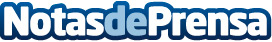 Ampliación del equipo de OnlineValles para dar cobertura a la demanda creciente de diseño webLa agencia de marketing online pionera en el Vallès Occidental ha ampliado el personal de su equipoDatos de contacto:Carlos Fernandez937685249Nota de prensa publicada en: https://www.notasdeprensa.es/ampliacion-del-equipo-de-onlinevalles-para-dar Categorias: Comunicación Marketing Cataluña Emprendedores E-Commerce Recursos humanos http://www.notasdeprensa.es